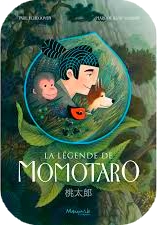          Page 4 : Que trouve la femme ? 	Page 7 : qu'est-ce qui sort de ce fruit ? 	Page 8 : Quels sont ses qualités et ses défauts ?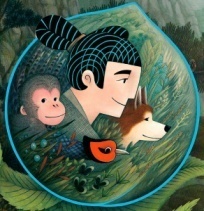 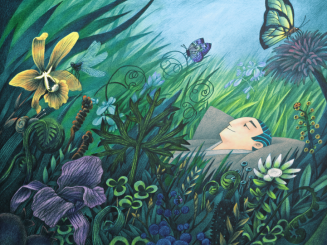 	Page 17, 19, 21: Quels animaux vont accompagner Momotaro ? 	Page 21 : Cherche le mot "millet" 	dans le dictionnaire	Page 31:   Qui vont-ils rencontrer ?	Page 33 :    Qui va gagner le combat ?	Page 33 :     Que va ramener Momotaro ?	Page 34 :  Où se rend Momotaro ?